Ассамблеи государств — членов ВОИСПятьдесят пятая серия заседанийЖенева, 5–14 октября 2015 г.ВНЕШНИЕ БЮРО ВОИСИнформационный документ подготовлен СекретариатомI.	ВВЕДЕНИЕ	На двадцать третьей сессии Комитета по программе и бюджету (КПБ) ВОИС, которая была проведена в июле 2015 г., в рамках обсуждения программы 20 Проекта предлагаемых Программы и бюджета на двухлетний период 2016–2017 гг. состоялась широкая дискуссия о внешних бюро ВОИС.  В ответ на выступления государств-членов Секретариат сообщил, что будет подготовлен информационный документ, содержащий подробное описание той работы, которая проводится внешними бюро ВОИС, а также подробную информацию о недавних инициативах Секретариата, направленных на укрепление интеграции и слаженности работы внешних бюро.II.	ВНЕШНИЕ БЮРО ВОИС:  ФУНКЦИИ И ПРИНЦИПЫ	ВОИС обладает ограниченной сетью внешних бюро, которые были созданы в период 2005–2014 гг. Они находятся в Сингапуре (2005 г.), Японии (2006 г.), Бразилии (2010 г.), Китае (2014 г.) и Российской Федерации (2014 г.).  За исключением бюро в Сингапуре, работа которого охватывает регион Ассоциации государств Юго-Восточной Азии (АСЕАН), деятельность всех остальных бюро ВОИС ограничена теми странами, в которых они расположены.	Основные функции внешних бюро ВОИС заключаются в следующем: продвижение и поддержка Глобальных систем интеллектуальной собственности (ИС) ВОИС, оказание технической помощи и осуществление деятельности по созданию потенциала, содействие распространению договоров ВОИС и реализация эффективных коммуникационных и информационных стратегий в целях «содействия созданию сбалансированной и эффективной международной системы ИС, способствующей инновациям и творчеству на благо всех».  Хотя эти виды деятельности являются основной работой внешних бюро, ключевые задачи каждого бюро различаются в зависимости от конкретных потребностей и нужд стран/региона, в которых они расположены.	К числу ключевых принципов создания внешних бюро ВОИС относятся следующие:  (i) внешние бюро должны скоординированным образом повышать отдачу, оперативность и эффективность деятельности в рамках программ, дополняя работу, проводимую в штаб-квартире ВОИС и обеспечивая отсутствие дублирования работы; (ii) они должны эффективно и адекватно учитывать местные приоритеты, особенности и ощущаемые потребности; (iii) они должны быть рентабельными; (iv) они должны являться неотъемлемым элементом системы управления ВОИС, ориентированной на конечные результаты (УКР), и ее нормативной базы.  При соблюдении этих принципов основная цель, стоящая перед руководством ВОИС, и основная сложность состоит в том, чтобы обеспечить полную и всестороннюю интеграцию сети внешних бюро ВОИС в мандат, рабочий процесс, деятельность и структуру результатов Организации, тем самым делая работу этих бюро слаженной и полезной. III.	ВНЕШНИЕ БЮРО ВОИС:  РОЛЬ, МАНДАТ И ВИДЫ ДЕЯТЕЛЬНОСТИ	Прежде всего, следует отметить, что внешние бюро ВОИС в полной мере интегрированы в структуру результатов Организации.  Поэтому ежегодное планирование их работы осуществляется на основе координации с региональными бюро, а деятельность в других областях координируется со штаб-квартирой, что позволяет обеспечить целевое выполнение программы при отсутствии дублирования работы и использовании в полной мере преимущества того, что Организация имеет присутствие на местах.  В 2015 г. Отдел реализации Программы и бюджета активно взаимодействовал с внешними бюро в целях повышения эффективности и обеспечения скоординированной подготовки Программы и бюджета на 2016–2017 гг.(a)	Сингапурское бюро ВОИС (WSO) 	WSO было создано в 2005 г. в соответствии с решением, принятым Координационным комитетом ВОИС на его пятьдесят третьей сессии того же года.  Бюро располагается на территории кампуса Национального университета Сингапура вместе с несколькими другими межправительственными организациями (МПО).  Кроме того, был основан Центр ВОИС по арбитражу и посредничеству (ЦАП), которые расположен в отдельном здании, где также находятся несколько других арбитражных учреждений.  В число сотрудников WSO входит один сотрудник категории директоров, два сотрудника категории специалистов и один сотрудник, отвечающий за административную поддержку.  В состав ЦАП входит один сотрудник категории специалистов.  	WSO — это единственное внешнее бюро ВОИС, ведущее деятельность на региональном уровне, так как оно предоставляет услуги странам АСЕАН.  Поэтому в его работе особое внимание уделяется оказанию содействия странам АСЕАН в реализации планов действий АСЕАН по ИС в соответствии со страновыми планами и национальными стратегиями ИС.  WSO также тесно взаимодействует с правительством Сингапура, с которым ВОИС согласовала Меморандум о взаимопонимании (МВ), где в том числе определяется деятельность, направленная на повышение информированности об ИС и создание потенциала в области ИС в развивающихся и наименее развитых странах (НРС) региона.	В этом контексте в первой половине 2015 г. деятельность WSO заключалась в основном в следующем.WSO активно занималось продвижением Глобальных систем ИС ВОИС, особенно в свете того, что многие страны АСЕАН уже присоединились или планируют присоединиться к различным системам в рамках упомянутых выше планов действий АСЕАН.  Например, в первой половине 2015 г. WSO выступило в качестве организатора и соорганизатора пяти семинаров, посвященных Мадридской и Гаагской системам, в которых приняли участие 200 заинтересованных сторон.WSO оказывало техническую помощь в целях содействия внедрению эффективных административных систем в ведомствах ИС и организациях коллективного управления в регионе.  Присутствие в WSO эксперта (не входящего в штат) по вопросам ведения дел в ведомстве ИС значительно расширило возможности бюро и повысило эффективность его работы в этой области.Для повышения информированности об ИС, а также деятельности и услугах ВОИС WSO привлекло официальных лиц, специалистов и представителей академических кругов.  В рамках этой работы в первой половине 2015 г. WSO приняло участие в 24 национальных и региональных мероприятиях и организовало четыре образовательных визита для специалистов-практиков и студентов, которые проводились в основном на территории WSO.Благодаря своему местоположению и регулярному взаимодействию с организациями, занимающимися оказанием технической помощи в области ИС, многие из которых базируются в регионе, WSO способствовало созданию группы таких организаций. Эта группа проводит регулярные встречи и стремится сделать проведение мероприятий по оказанию технической помощи в области ИС более скоординированным и не допускать дублирования работы. 	WSO также продолжает способствовать обеспечению оперативной связи между ВОИС, ее государствами-членами и всеми заинтересованными сторонами, оказывая поддержку в течение выделенного для него временного промежутка в рамках работы службы круглосуточной поддержки клиентов ВОИС. (b)	Японское Бюро ВОИС (WJO)	WJO было создано в 2006 г. после того, как правительство Японии внесло соответствующее предложение на заседании Ассамблей за год до этого.  Бюро расположено в Токио рядом с Японским патентным ведомством (ЯПВ) и соответствующими японскими министерствами.  В число сотрудников WJO входит один сотрудник категории директоров и один сотрудник категории специалистов.  К числу сотрудников этого бюро также относится один сотрудник категории специалистов (исследователь), работа которого финансируется из Целевого фонда ВОИС — Япония.	Основная задача WJO заключается в содействии распространению Глобальных систем ИС ВОИС, и в этих целях бюро регулярно и активно взаимодействует с японскими институтами, представителями промышленности, группами заинтересованных лиц и академическими кругами.  WJO также тесно взаимодействует с правительством Японии в контексте проведения работы и развития ЦФ ВОИС — Япония, одного из наиболее крупных целевых фондов.  	В первой половине 2015 г. деятельность WJO заключалась в основном в следующем.13 мая 2015 г. в Японии официально вступил в силу Женевский акт Гаагского соглашения.  WJO предоставляло консультации и оказывало помощь в режиме реального времени на японском языке в области практического функционирования этой системы и ответило на множество запросов, поступивших в бюро.  Ожидается, что в последующий период их число возрастет.  WJO, работая с Гаагским реестром в штаб-квартире, разработало серию комплексных информационных мероприятий на ближайшие месяцы, цель которых состоит в том, чтобы охватить большое количество потенциальных пользователей системы. WJO взаимодействует с представителями японской промышленности и группами пользователей и стремится использовать проводимые этими группами мероприятия для продвижения Глобальных систем ИС ВОИС.  Например, WJO при содействии Японской ассоциации интеллектуальной собственности (ЯАИС) организовало в феврале 2015 г. встречи между Генеральным директором ВОИС и примерно 1500 пользователями Глобальных систем ВОИС.  WJO также использовало возможности, предоставленные семинарами по Договору о патентной кооперации (PCT), которые были организованы Ассоциацией патентных поверенных Японии (АППЯ) в мае 2015 г., для проведения информационной работы с 200 пользователями и потенциальными пользователями системы PCT.  В целом в первой половине 2015 г. WJO приняло участие в 15 национальных и региональных мероприятиях.Язык — это важный компонент эффективной информационной работы в Японии, и WJO продолжает оказывать огромную помощь в распространении информации на японском языке.  Сайт WJO переводится на японский язык, а бюро также регулярно переводит на японский основные документы и информационные сообщения.  В течение первой половины 2015 г. WJO получило и ответило на 393 запроса от японских пользователей и заинтересованных сторон.Сектор брендов и промышленных образцов оплатил работу консультанта по Мадридской системе, который работает в Токио.  Это позволило сотрудникам WJO регулярно посещать множество компаний, многие из которых являются крупными пользователями Мадридской системы, и сообщать о последних событиях в этой области.  WJO тесно сотрудничает с правительством Японии в области планирования и использования ЦФ ВОИС — Япония.  ЦФ предоставил WJO внебюджетные ресурсы, которые позволили сосредоточиться на деятельности по созданию потенциала и расширению использования ИС в бизнесе в развивающихся странах.  Например, деятельность исследователя WJO, работа которого оплачивается из ЦФ, направлена в том числе на обновление базы данных IP Advantage, где содержатся реальные примеры того, как работает ИС и как ее успешное использование может способствовать целям развития.   Кроме того, WJO оказало поддержку в организации финансируемой ЦФ Конференции глав ведомств ИС для стран Южной Азии и Юго-Восточной Азии, которая состоялась в Токио в июне 2015 г.	WJO также продолжает способствовать обеспечению оперативной связи между ВОИС, ее государствами-членами и всеми заинтересованными сторонами, оказывая поддержку в течение выделенного для него временного промежутка в рамках работы службы круглосуточной поддержки клиентов ВОИС.(c)	Бразильское бюро ВОИС (WBO)	WBO было основано в 2010 г. после включения этого бюро в пересмотренные Программу и бюджет на 2008–2009 г. и утверждения на 62-й сессии Координационного комитета соглашения о его создании.  Бюро расположено в торговом квартале Рио-де-Жанейро, где также находятся региональные представительства Всемирного банка.  В число сотрудников WBO входит один сотрудник категории директоров, два сотрудника категории специалистов (один из которых является гражданином Бразилии) и один сотрудник, отвечающий за административную поддержку.  	WBO расположено в Рио-де-Жанейро, и оно тесно взаимодействует с Национальным институтом промышленной собственности (INPI), который также расположен в этом городе.  Бюро способствует расширению использования ИС в целях развития посредством наращивания потенциала в области людских ресурсов в Бразилии и других развивающихся странах, осуществляющих программы сотрудничества с Бразилией.  WBO также руководит двумя ЦФ, созданными правительством Бразилии и ВОИС, цель которых состоит в распространении культуры ИС в национальных и международных учреждениях и среди пользователей на основе сотрудничества по линии Юг-Юг между развивающимися странами в регионе Латинской Америки и за его пределами.  В этом контексте в первой половине 2015 г. деятельность WBO заключалась в основном в следующем.WBO продолжало активно сотрудничать с INPI, содействуя организации мероприятий по укреплению потенциала в области патентной экспертизы.  WBO также участвовало в программах по созданию потенциала, проводимых бразильскими институтами, такими как Академия INPI, а также федеральными и государственными университетами. WBO взаимодействовало с местными институтами в целях повышения информированности о ВОИС, ее деятельности и Глобальных системах ИС.  Бюро получило приглашение стать членом двух комитетов, созданных Национальной ассоциацией исследований и развития инновационных компаний (ANPEI).  Встречи проходят ежемесячно, и WBO предоставляет консультации и помощь в сфере взаимосвязи между ИС и инновациями.  WBO также сотрудничало с Бразильским агентством инноваций (FINEP) и Бразильской службой для малых и средних предприятий (SEBRAE) в области планирования совместных инициатив в сфере информирования, обучения и создания потенциала, которое должно быть завершено до конца года. WBO активно занималось продвижением платформ ВОИС.  Бюро наладило тесные связи с Бразильской национальной ассоциацией менеджеров в сфере инноваций и технологий (FORTEC), в результате чего, как ожидается, в 2015 г. будут загружены первые технологии в базу данных WIPO GREEN.  	WBO также продолжает способствовать обеспечению оперативной связи между ВОИС, ее государствами-членами и всеми заинтересованными сторонами, оказывая поддержку в течение выделенного для него временного промежутка в рамках работы службы круглосуточной поддержки клиентов ВОИС.(d)	Китайское бюро ВОИС (WOC)	Бюро ВОИС в Китае было создано в 2014 г. на основании решения Координационного комитета, принятого на его шестьдесят седьмой (44-й очередной) сессии в сентябре 2013 г., и решения Ассамблей, принятого на их сорок четвертой сессии в декабре 2013 г.  Бюро располагается в новом, оборудованном, отдельно стоящем здании в центральном районе Пекина, недалеко от правительственных зданий.  В число сотрудников WOC входят: один сотрудник категории директоров, один сотрудник категории специалистов и один сотрудник, отвечающий за административную поддержку (в настоящее время эта должность вакантна).  В состав бюро также входят два научных сотрудника (вне штата), обладающие опытом в области ИС.  	В прошлом году прошла начальная фаза работы бюро, а 2015 г. стал первым годом, когда WOC функционировало в полную силу.  Бюро занималось, главным образом, продвижением Глобальных систем ИС ВОИС и договоров ВОИС, при этом повышая уровень информированности о ВОИС, WOC и роли ИС в сфере инноваций и развития.  	В первой половине 2015 г. деятельность WOC заключалась в основном в следующем.WOC осуществляло тесное взаимодействие с соответствующими органами власти Китая на всех уровнях и тесно сотрудничало с государственными чиновниками в целях оказания поддержки и в рамках подготовки к ожидаемому присоединению Китая к Марракешскому договору, Гаагской системе и Сингапурскому договору.  В контексте ратификации Китаем Пекинского договора по аудиовизуальным исполнениям (ПДАИ) (в 2014 г.) WOC также воспользовалось такими мероприятиями, как Всемирный день ИС, присуждение наград ВОИС, для проведения творческой работы, а 18-м Международным кинофестивалем в Шанхае в июне 2015 г. — для содействия охране и использованию авторского права и смежных прав в контексте киноиндустрии.WOC удалось наладить тесные и регулярные контакты и сотрудничество с отраслевыми ассоциациями в целях установления связей с пользователями и заинтересованными сторонами.  Следует отметить, что в первой половине года бюро организовало девять семинаров и практикумов по вопросам PCT, Мадридской и Гаагской систем, а также процедуре альтернативного урегулирования споров (АУС), обеспечив предоставление информации пользователям и заинтересованным сторонам, в том числе из провинций, расположенных далеко от Пекина.  В течение первой половины года бюро получило и ответило запросы, связанные с системами ВОИС, более чем от 300 пользователей и заинтересованных сторон. WOC уделяло особое внимание своим информационным программам.  Оно создало контактную группу, состоящую из журналистов ведущих национальных СМИ, и организовало проведение регулярных встреч с этой группой в целях распространения актуальной информации о событиях в ВОИС.  Бюро также организовало работу Летней школы Академии ВОИС в Шанхае, в работе которой приняли участие 60 человек из десятка стран.  За короткий промежуток времени бюро смогло привлечь к своей работе значительное внимание и организовать 57 визитов как международных (включая иностранных дипломатических лиц), так и местных деятелей.В течение первой половины года WOC выступило в качестве организатора и соорганизатора 12 мероприятий, которые посетили 1220 человек; а также приняло участие и посетило 24 встречи и мероприятия, на которых присутствовали тысячи представителей правительства, частного сектора, исследовательских институтов и академических кругов.(e)	Российское бюро ВОИС (WRO)	Бюро ВОИС в России было создано в 2014 г. на основании решения Координационного комитета, принятого на его шестьдесят седьмой (44-й очередной) сессии в сентябре 2013 г., и решения Ассамблей, принятого на их сорок четвертой сессии в декабре 2013 г.  Во второй половине 2015 г. WRO переедет из своего временного офиса в новый офис в недавно созданном Инновационном центре «Сколково».  В кадровый состав WRO входит один сотрудник категории специалистов в должности заместителя директора.    	В прошлом году проходила начальная фаза работы бюро, а 2015 г. стал первым годом, когда WRO функционировало в полную силу.  WRO занимается продвижением Глобальных систем ИС ВОИС, оказанием поддержки в развитии сети Центров поддержки технологий и инноваций (ЦПТИ) в Российской Федерации и тесно взаимодействует с правительством Российской Федерации, институтами, отраслевым сообществом, пользователями и группами заинтересованных сторон, а также с академическими кругами в целях расширения охвата деятельности ВОИС и ее активизации.  	В первой половине 2015 г. деятельность WRO заключалась в основном в следующем.WRO выступило в качестве организатора и участника мероприятий и конференций как в Москве, так и в других регионах Российской Федерации в целях проведения информационной работы с пользователями и другими заинтересованными сторонами по вопросам распространения Глобальных систем ИС ВОИС.  Например, в ходе состоявшегося в Москве в апреле Международного форума «Интеллектуальная собственность», организованного WRO, Торгово-промышленной палатой и органами государственной власти, бюро удалось наладить взаимодействие более чем с 2000 участников.  WRO удалось расширить охват деятельности ВОИС в Российской Федерации, используя для этих целей взаимодействие с местными партнерами.  WRO оказало помощь в организации и приняло участие в состоявшемся в апреле туре в поддержку инноваций во Владивостоке, в семинарах PCT в мае и июне в Новосибирске, Тюмени и Ханты-Мансийске, а также занималось работой по расширению использования ИС в университетах и исследовательских институтах Дагестана в мае 2015 г.  Следует отметить, что мероприятие в Дагестане стало не только первым мероприятием ВОИС подобного рода на Северном Кавказе, но и привлекло представителей соседних регионов, с которыми ВОИС удалось впервые установить контакты. WRO тесно взаимодействует и работает совместно с Федеральной службой по интеллектуальной собственности (Роспатент) в рамках оказания поддержки быстро растущей сети, в которую входят более 120 ЦПТИ, расположенных в 9 федеральных округах Российской Федерации. В первой половине 2015 г. WRO выступило в качестве организатора и соорганизатора 14 мероприятий, в которых приняли участие более 4 500 пользователей и заинтересованных сторон.  На данный момент WRO также приняло участие в четырех встречах в 2015 г., прошедших при участии 9 000 человек.	Исходя из изложенного выше, очевидно, что внешние бюро ВОИС содействуют работе организации в нескольких аспектах.  Их непосредственная близость и непрерывное и интенсивное взаимодействие с нашими заинтересованными сторонами и пользователями, а также использование местного языка — все это способствует «глобальному принятию» мандата ВОИС.  Среди ключевых преимуществ — целевое и скоординированное продвижение Глобальных систем ИС ВОИС и их поддержка, оказание технической помощи и создание потенциала в соответствии с меняющимися местными приоритетами и потребностями, а также содействие более активному взаимодействию с заинтересованными сторонами и пользователями посредством обеспечения возможности связаться с Организацией в любое время.  Кроме того, наличие внешних бюро снижает потребности в поездках в те страны/регион, где они расположены, что способствует экономии средств.  В целом внешние бюро ВОИС показали, что они приносят большую пользу в деле реализации и укрепления мандата Организации в тех регионах, где они ведут свою деятельность.IV.	ВНЕШНИЕ БЮРО ВОИС:  НЕДАВНИЕ ИНИЦИАТИВЫ	Как было указано выше, расширение сети внешних бюро ВОИС не только дало возможности для реализации мандата Организации, но и поставило определенные задачи.  Основная задача руководства состоит в том, чтобы обеспечить полную и всестороннюю интеграцию сети внешних бюро ВОИС в мандат, рабочий процесс, деятельность и структуру результатов Организации, тем самым делая работу этих бюро слаженной и полезной.  	На одном уровне встал вопрос обеспечения наличия у Организации стратегии и процедур для поддержки работы сети внешних бюро и оптимизации их функционирования.  В этой связи есть множество соображений.  Обладает ли Организация кадровой стратегией, чтобы поддержать внешние бюро и сделать их привлекательным местом работы для сотрудников? Удается ли максимизировать безопасность и охрану сотрудников ВОИС и ее активы во внешних бюро?  Соответствуют ли информационные технологии (ИТ) и инфраструктура внешних бюро поставленным задачам и способствуют ли они работе бюро и штаб-квартиры?  Были ли учтены вопросы организационной устойчивости с точки зрения обеспечения бесперебойного функционирования  внешних бюро?  Оптимизируют ли внешние бюро свой потенциал в области коммуникации для содействия взаимодействию ВОИС с государствами-членами и заинтересованными сторонами?	На другом уровне задачи связаны с обеспечением и укреплением присутствия внешних бюро в текущей работе Организации.  По сути дела, это предполагает внедрение «культуры внешних бюро» в штаб-квартире ВОИС.  Именно в ответ на потребность решения этих задач в начале 2015 г. Секретариат начал целевую серию инициатив в этой области.	В феврале 2015 г. были созданы несколько рабочих групп для проведения оценки стратегии и процедур, используемых Организацией в тех областях, которые наиболее актуальны для внешних бюро и затрагивают их непосредственным образом: людские ресурсы; ИТ, здания и безопасность; управление, планирование и мандат; коммуникации; протокольные вопросы и проведение мероприятий; и обеспечение бесперебойного функционирования.  Затем эти рабочие группы, состоящие из старших сотрудников из соответствующих секторов ВОИС, начали проводить регулярные встречи.  Хотя им удается добиваться прогресса в обсуждаемых областях, те вопросы, которые рассматриваются, нередко носят комплексный и взаимосвязанный характер; поэтому обсуждение продолжается.     	В то же время был достигнут прогресс в процессе дальнейшей интеграции внешних бюро и повышения уровня слаженности их работы.  Одна из ключевых задач в этой связи заключается в повышении эффективности взаимодействия между внешними бюро и штаб-квартирой, а также между самими внешними бюро.  В феврале 2015 г. в Женеве состоялась первая встреча руководителей внешних бюро. В целях укрепления внутриорганизационного диалога и сотрудничества между главами внешних бюро и представителями различных секторов и подразделений ВОИС было проведено множество встреч.  Эта возможность была также использована, чтобы привлечь руководителей внешних бюро к работе над предлагаемыми Программой и бюджетом на 2016–2017 гг.  Планируется сделать такие совместные встречи регулярными и проводить их по мере необходимости; скорее всего, они будут проходить два раза в год в Женеве (в том числе один раз во время проведения Ассамблей).  	Также раз в два месяца начали проводиться видеоконференции между руководителями внешних бюро и коллегами из штаб-квартиры в целях налаживания непрерывного диалога, взаимодействия и повышения уровня слаженности.  Первая видеоконференция была проведена в марте 2015 г., и после этого были проведены еще 11 видеоконференций (в связи с тем, что бюро расположены в разных часовых поясах, совместная видеоконференция проводится между WOC, WJO и WSO, а WBO и WRO проводят видеоконференции отдельно).  	Кроме того, в целях укрепления внутренней коммуникации и обеспечения обмена информацией раз в два месяца сотрудники Организации получают консолидированный отчет от внешних бюро.  В отчете освещаются ключевые события, связанные с ИС в соответствующей стране/регионе, ключевые мероприятия, которые были организованы внешними бюро или в которых они приняли участие, встречи сотрудников внешних бюро со старшими должностными лицами или заинтересованными сторонами, а также важные предстоящие события.  Эти отчеты явно показывают, что внешние бюро ведут активную и широкую по охвату деятельность, внося значительный вклад в достижение организационных результатов.  На настоящий момент были выпущены два отчета за периоды март — апрель и май — июнь; они прилагаются к настоящему документу.	Что касается внешней коммуникации, то вполне очевидно, что внешние бюро обладают огромные потенциалом для содействия созданию механизма оперативного взаимодействия между ВОИС, ее государствами-членами и заинтересованными сторонами.  Для ускорения прогресса в этой области в апреле была начата реализация инициативы по реорганизации веб-страниц внешних бюро.  С одной стороны, эта инициатива предполагает стандартизацию контента каждой веб-страницы, а с другой — сохранение особенностей, необходимых для каждого отдельного бюро.  Благодаря быстрой интенсивной работе веб-страницы начали функционировать в мае 2015 г.  Важный дополнительный аспект был связан с тем, что реорганизованные веб-страницы должны более эффективно соответствовать потребностям местных пользователей и заинтересованных сторон.  Поэтому они были также переведены на местные языки:  страница WJO представлена на японском языке; страница WOC — на китайском; страница WRO — на русском и страница WBO — на испанском, и вскоре она будет переведена на португальский язык.    	Основой обеспечения полной интеграции и повышения слаженности работы является обеспечение бесперебойно работающего и надежного ИТ-интерфейса между внешними бюро и штаб-квартирой.  Для достижения этой цели в начале года был начат проект по созданию Архитектуры глобального офиса.  Цель проекта состоит в том, чтобы дать внешним бюро возможность безопасного доступа к организационным административным системам, расположенным в штаб-квартире, централизованным и последовательным образом. Осуществление этого проекта контролируется советом, который провел четыре встречи, начиная с апреля, и работа которого проходит в рамках бюджета и в соответствии с планом. Ожидается, что все пять бюро смогут начать работать онлайн до конца этого года. 	Обеспечение охраны и безопасности сотрудников ВОИС — это ключевая задача, равно как и обеспечение охраны и безопасности активов Организации.  В целях рассмотрения механизмов обеспечения охраны и безопасности и обеспечения соответствия внешних бюро требованиям Системы управления безопасностью Организации Объединенных Наций (UNSMS) и интеграции в нее каждого внешнего бюро были проведены соответствующие проверки.  По их итогам были разработаны рекомендации, выполнение которых в настоящее время тщательно контролируется.  Помимо того, что подобные проверки и последующие рекомендации являются эффективным инструментом управления рисками, они также позволяют получить выгоду с точки зрения организационной устойчивости внешних бюро.	Что касается сферы людских ресурсов, то с учетом опыта Организации и учреждений Организации Объединенных Наций можно говорить о том, что кадровая мобильность может как создавать возможности для развития персонала, так и являться вызовом.  Чтобы сделать работу во внешних бюро более привлекательной, в Координационный комитет было внесено новое кадровое постановление, предусматривающее особые надбавки к размеру заработной платы, которое должно быть утверждено в октябре 2015 г.  Если такие правила будут приняты, то для сотрудников категории специалистов и выше, которые переводятся во внешние бюро из штаб-квартиры на должность того же уровня, будет введено краткосрочное финансовое поощрение.  Планируется, что в начале 2016 г. за этим последует принятие руководящих принципов, где будет представлен обзор механизмов и мер поощрения кадровой мобильности во внешние бюро.  Следует также отметить, что кадровое планирование в Организации в настоящее время полностью охватывает внешние бюро.  Это относится и к обучению, которое проводится множеством различных способов на основании оценки потребностей.V.	ЗАКЛЮЧЕНИЕ	ВОИС обладает ограниченной сетью внешних бюро, которая создавалась в течение последнего десятилетия.  Со временем бюро были интегрированы в структуру результатов Организации и стали способствовать достижению ожидаемых результатов и стратегических целей Организации.  Это потребовало относительно ограниченного объема ресурсов.  Важно отметить, что объем бюджетных средств, который предполагается выделить на работу внешних бюро в соответствии с предлагаемыми Программой и бюджетом на 2016–2017 гг., составляет лишь 1% бюджета Организации.	По мере расширения сети внешних бюро ВОИС становилось все более очевидно, что основная задача Секретариата будет заключаться в том, чтобы обеспечить полную интеграцию этих бюро в работу и мандат ВОИС, а также повысить уровень слаженности их работы.  В этих целях Секретариат начал реализацию множества инициатив, цель которых состоит в том, чтобы внешние бюро были действительно продолжением ВОИС на местах и чтобы их вклад в достижение целей Организации, установленных государствами-членами, был максимальным.  В перспективе эти инициативы следует рассматривать как начало процесса движения к тому, чтобы внешние бюро ВОИС стали рентабельными учреждениями, способствующими реализации мандата Организации. [Приложения следуют]ПРЕДСТАВЛЯЕМЫЙ КАЖДЫЕ ДВА МЕСЯЦА ОТЧЕТ ВНЕШНИХ БЮРО ВОИС:  МАРТ — АПРЕЛЬ 2015 г.А.	ОСНОВНЫЕ СОБЫТИЯМероприятия по случаяю Всемирного дня ИСВнешние бюро (ВБ) принимали участие и способствовали проведению мероприятий по случаю Всемирного дня ИС, распространяя информацию о ВОИС и привлекая внимание к ее деятельности.  В Китае WOC совместно с Национальным управлением Китая по вопросам авторского права (NCAC) выступило в качестве соорганизатора Семинара в формате круглого стола по вопросам охраны авторского права на музыкальные произведения, тема которого стала логическим продолжением темы Всемирного дня ИС и в котором приняли участие множество представителей музыкального сообщества Китая.  В рамках этой же темы WOC выступило в качестве одного из спонсоров (снова вместе с NCAC) организации интервью с 10 крупнейшими китайскими музыкантами (включая известного пианиста Лан Лана). Кроме того, WOC было приглашено принять участие в организованном посольством Соединенных Штатов Америки посольском Круглом столе 2015 г. по вопросам прав интеллектуальной собственности на тему «Авторское право в глобальном цифровом сообществе», которая также перекликалась с тематикой Всемирного дня ИС.  В Российской Федерации WRO поддержало мероприятия в рамках Всемирного дня ИС, которые проводились в 9 федеральных округах и включали в себя конференции, круглые столы, семинары, конкурсы и выставки.  Особый акцент был сделан на приобщение к ИС молодежи и поощрение ее творческих и изобретательских способностей. Основным мероприятием стал Международный форум «Интеллектуальная собственность — XXI век», состоявшийся в Москве в апреле, который был организован совместно WRO, российской Торгово-промышленной палатой, парламентом и несколькими органами государственной власти; на нем присутствовало более 2000 участников. Крупная конференция была также проведена в апреле 2015 г. Роспатентом на тему «Интеллектуальная собственность — инновационный потенциал России», которая была также посвящена Всемирному дню ИС.В Сингапуре WSO приняло участие в мероприятиях по случаю Всемирного дня ИС, в ходе которых были отмечены ключевые участники сингапурской системы ИС.  В Японии Всемирный день ИС не пользуется особой популярностью, так как 18 апреля отмечается День изобретений (Хатсумейнохи). WJO активно занималось публикацией статей и проведением информационной работы с ключевыми организациями Японии, занимающимися вопросами ИС (Японский институт изобретений и инноваций, Японский институт содействия изобретениям и инновациям, Ассоциация патентных поверенных Японии), чтобы привлечь большее внимание к Всемирному дню ИС.B.	ОСНОВНЫЕ МЕРОПРИЯТИЯУслуги ВОИСВ течение отчетного периода ВБ сосредоточили значительные усилия на продвижении услуг ВОИС.  WRO приняло участие в 18-м Московском международном салоне изобретений и инновационных технологий «Архимед» и в Научно-практической конференции «Архимед», которые состоялись в апреле 2015 г., воспользовавшись этой зарекомендовавшей себя ежегодной выставкой изобретателей для распространения информации об услугах ВОИС среди российской аудитории.  В то же время WSO организовало лекцию для студентов-магистров Национального университета Сингапура, провело визит менеджеров ИС Университета Таиланда и сотрудников центров передачи технологий, а представитель бюро выступил на Ежегодной конференции Ассоциации ИС АСЕАН; все эти мероприятия использовались для продвижения услуг ВОИС.Что касается PCT, то в марте 2015 г. WSO провело Субрегиональный тренинг по системам PCT и ePCT для работающих с патентами сотрудников ведомств ИС стран АСЕАН; этот тренинг получил положительные отзывы.  ЯПВ совместно с Японской федерацией ассоциаций адвокатов и Японской сетью юристов, занимающихся вопросами интеллектуальной собственности, провело международный симпозиум, посвященный 
10-й годовщине создания Верховного суд Японии по вопросам интеллектуальной собственности.  Это мероприятие имело большое значение с точки зрения налаживания взаимодействия с важным элементом патентной системы Японии.  Что касается Мадридской системы, то в ходе отчетного периода WJO активно занималось информационной работой с владельцами товарных знаков посредством проведения двусторонних встреч с некоторыми из крупнейших компания Японии в целях содействия использованию Мадридской системы.  В апреле 2015 г. WSO распространило информацию о Мадридской системе в ходе Базового тренинга по Мадридскому протоколу для экспертов по товарным знакам и административных сотрудников Ведомств ИС стран АСЕАН.  Это мероприятие было организовано AECSP при поддержке ECAP III и способствовало развитию конструктивного сотрудничества, налаженного между WSO и этими механизмами.  Что касается работы в области промышленных образцов, то WSO в апреле 2015 г. снова совместно с ECAP III организовало Национальный семинар по товарным знакам и промышленным образцам в Лаосской Народно-Демократической Республике в целях распространения информации о преимуществах Гаагской системы.  В марте WSO приняло участие в национальном семинаре по Гаагской системе, который был организован Департаментом интеллектуальной собственности (ДИС) в целях повышения информированности деловых кругов об этой системе.   В марте 2015 г. WSO посетило состоявшуюся в Национальном университете Сингапура конференцию по географическим указаниям, представив Новый акт Лиссабонского соглашения.Авторское правоВ области продвижения договоров по авторскому праву WSO в апреле 2015 г. выступило в качестве соорганизатора крупнейшего на данный момент мероприятия в рамках МоВ между ВОИС и Сингапуром — Регионального практикума ВОИС и Сингапура по теме «Возможности и вызовы в ходе реализации Пекинского и Марракешского договоров». В этом мероприятии приняли участие 26 государств-членов из Азиатско-Тихоокеанского региона и более 60 делегатов, выступающих и наблюдателей.  Поскольку многие страны запрашивают помощь в области законодательства и инфраструктуры, предполагается, что этот практикум будет способствовать сбору недостающих 12 и 24 подписей, необходимых для вступления в силу Марракешского и Пекинского договора соответственно.  WSO будет активно помогать Отделу авторского права в этой работе.WOC также участвовало в усилиях по продвижению Пекинского и Марркешского договоров, представив эту тему на Китайской ежегодной конференции по услугам в области авторского права 2015 г., которая состоялась в Пекине.В апреле 2015 г. WOC приняло участие в совместной миссии и последующей встрече, которые были направлены на завершение проекта «Исследование о воздействии усиленной охраны авторского права на фарфоровую промышленность в Дэхуа, Китай (Программа Дэхуа)». Это один из двух пилотных исследовательских проектов, которые несколько лет назад были организованы совместно NCAC и ВОИС на местном уровне в сфере авторского права в Китае.  Это хороший пример работы, которая значительно активизировалась благодаря присутствию ВБ.В апреле 2015 г. WOC совместно с Китайским обществом охраны интеллектуальной собственности (CIPS) организовало в Пекине совместный Практикум по вопросам охраны интеллектуальной собственности и будущего развития интернета.  Это мероприятие посетили множество участников, а его итоги станут основой для Форума ИС, который предлагается провести в ходе сессии Китайского управления по киберпространству (CAC) в рамках Всемирной конференции по управлению Интернетом 2015 г., которая должна состояться в октябре в Китае.Инновационные экосистемыВ апреле 2015 г. представитель WRO принял участие и выступил в ходе Стартап-тура Сколково во Владивостоке.   Этот тур является проектом Фонда Сколково, и его цель заключается в продвижении перспективных инновационных проектов и оказании поддержки молодым исследователям и предпринимателям в создании бизнеса на основе высоких технологий, а также в проведении работы по улучшению понимания ИС и содействии эффективному управлению активами ИС с помощью международной системы ИС.  Мероприятия в рамках тура будут проводиться в 10 городах Российской Федерации, а также в Казахстане и Беларуси, что даст WRO отличную возможность для взаимодействия с предпринимателями по всей России.Базы данных ВОИСВ марте 2015 г. WJO организовало специальную сессию по системе PATENTSCOPE и Порталу регистрации патентов, в которой приняли участие 10 членов Ассоциации производителей фармацевтической продукции Токио, состоящей из 200 членов.Уважение ИСВ апреле 2015 г. представитель WSO выступил в качестве основного докладчика на конференции в Сингапуре по теме «Вызов незаконной торговли: обмен наилучшей практикой, правовой подход и другие аспекты», которая была организована Интерполом и Европейской торгово-промышленной палатой. Это дало возможность рассказать представителям частного сектора (главным образом, владельцам брендов) и представителям государственных органов об укреплении прав интеллектуальной собственности (ПИС) в рамках обеспечения уважения к ИС.Арбитраж и посредничествоВ апреле 2015 г. WOC приняло участие в серии круглых столов по вопросам арбитража, посредничества и судебных процедур, которые были проведены организацией «IP Key» (представляющей Программу сотрудничества между ЕС и Китаем в области ИС) совместно с Университетом Тунцзи в Шанхае.  В целях повышения уровня информированности об услугах ВОИС в области посредничества и арбитража WOC также представило в апреле презентацию на Форуме по вопросам ИС Китайского суда ИС, который был организован Пекинским судом ИС. АСЕАНWSO продолжало углубление и развитие сотрудничества с АСЕАН посредством создания неформальной группы организаций стран АСЕАН, занимающихся оказанием технической помощи в области ИС, в Джакарте в феврале 2015 г.  Этот форум дает отличную возможность для налаживания взаимодействия с ключевыми субъектами на пространстве АСЕАН, обеспечения слаженности работы и получения выгоды от осуществления программной деятельности ВОИС в этом регионе.  В апреле 2015 г. представитель WOC посетил Обучающий семинар по вопросам интеллектуальной собственности в Шанхае, организованный Государственным ведомством интеллектуальной собственности КНР (SIPO) для сотрудников из стран АСЕАН, занимающихся вопросами ИС.  Это мероприятие позволило WOC еще раз озвучить в АСЕАН идею о ценности и преимуществах услуг ВОИС.Взаимодействие с другими субъектамиВ течение отчетного периода наблюдалась значительная заинтересованность в работе WOC со стороны государств-членов и неправительственных организаций (НПО).  Были приняты делегации от Ведомства Соединенного Королевства по вопросам интеллектуальной собственности и посольства, Швейцарского Федерального института интеллектуальной собственности и посольства, а также посол Мальты.  Был проявлен значительный интерес к роли WOC и возможным направлениям сотрудничества.  Кроме того, были проведены встречи с представителями Всемирной федерации центров по вопросам торговли (международной организации, занимающейся инновациями, в рамках Конференции Организации Объединенных Наций по торговле и развитию (ЮНКТАД)), Всемирной организации здравоохранения (ВОЗ) (ее представительства в Китае) и Ассоциации кинематографистов.В марте WSO посетила Группа оценки по созданию регионального ведомства АСЕАН при Всемирной метеорологической организации (ВМО).  ВМО рассматривает возможность открытия регионального представительства в Сингапуре.  Представитель WSO также выступил в Высокой комиссии Соединенного Королевства в рамках Недели инноваций, где также выступал глава Ведомства ИС Великобритании. Это также позволило повысить уровень информированности об услугах ВОИС. В апреле 2015 г. представитель WBO посетил Экономическую комиссию Китай — Бразилия, которая занимается торгово-экономическими аспектами этих важных двусторонних отношений.  Это позволило представителю WBO рассказать о работе WBO и обсудить возможность проведения совместного мероприятия в Бразилии при участии правительства Китая и китайских компаний с акцентом на Мадридской системе.В марте 2015 г. WJO провело встречи с представителями посольств Азербайджана, Германии и Италии, где обсуждались новые практические примеры из базы  IP Advantage, дающие представление о том, как ИС работает в реальном мире и как ее успешное использование может способствовать развитию.Летние школыВ марте WSO приняло участие в работе Летней школы ВОИС — Индия от имени Академии ВОИС, где оно организовало несколько лекций в рамках учебного плана.B.	ОСНОВНЫЕ ПРЕДСТОЯЩИЕ МЕРОПРИЯТИЯWOCЛетняя школа по интеллектуальной собственности ВОИС — Китай (4–15 мая 2015 г.), организуемая Академией ВОИС совместно с Восточно-китайским университетом политологии и права (ECUPL) в Шанхае. Вместе коллегами из штаб-квартиры WOC было предложено сделать презентацию по теме «Новое в области охраны промышленных образцов».Практикум по арбитражным и посредническим услугам ВОИС (14 мая 2015 г.), организованный совместно Пекинским ведомством интеллектуальной собственности и Арбитражным центром ВОИС при поддержке WOC.WSOКонференция глав ведомств ИС (HIPOC) в Сингапуре в августе 2015 г.  HIPOC в Сингапуре будет вторым мероприятием глав ведомств из Южной Азии и АСЕАН под эгидой ВОИС, а первое такое мероприятие состоялось в Токио в июне 2015 г.Неделя ИС в Сингапуре (24–28 августа 2015 г.), включая Глобальный форум по ИС (GFIP) и вручение наград ВОИС-IPOS.   WSO представит презентацию на Субрегиональном тренинге по Мадридскому протоколу для патентных поверенных и экспертов по товарным знакам из ведомств ИС стран АСЕАН (12–14 мая 2015 г.), который состоится в Маниле.  Глава WSO будет представлять Генерального директора на Международном форуме женщин-изобретателей ВОИС-КИПО-KWIA, который состоится 15 мая 2015 г. в Сеуле.Летняя школа ВОИС — Сингапур (18–29 мая 2015 г.).WSO примет участие в мероприятии в Янгоне (20–21 мая 2015 г.), в котором примут участие представители бизнеса, патентные поверенные и официальные лица и которое направлено на повышение уровня информированности о товарных знаках и Мадридской системе среди МСП (ECAP III). WSO также примет участие в региональном тренинге по углубленному изучению операций в рамках Мадридской системы для экспертов, работающих или собирающихся работать с Мадридской системой, который состоится в Сием Рипе, Камбоджа (27–29 мая 2015 г.).WROWRO примет участие в Семинаре по PCT в Новосибирске (26–27 мая 2015 г.).WRO примет участие в V Петербургском международном юридическом форуме (27–30 мая 2015 г.).WJOWJO примет участие в Четвертой конференции и симпозиуме АСЕАН для Ведомств ИС (25–26 мая 2015 г.), которая состоится в Наре, а также будет заниматься распространением информации о деятельности WJO в рамках ЦФ ВОИС — Япония, который помогает странам АСЕАН.WJO выступит в качестве соорганизатора серии семинаров по системе PCT (который пройдут в Осаке 13 мая, в Токио 15 мая и в Нагойе 18 мая 2015 г.) на основе сотрудничества с АППЯ и Правовым отделом РСТ.  Цель семинаров состоит в том, чтобы донести информацию об основных событиях, связанных с PCT, и способствовать использованию системы ePCT.WJO намеревается провести 10 встреч с пользователями Мадридской системы, чтобы рассказать о последних событиях, в том числе об онлайновых услугах ВОИС, и способствовать повышению интереса к системе.В Токио состоится Конференция глав ведомств интеллектуальной собственности (HIPOC) (29–30 июня 2015 г.), которая станет основным мероприятием WJO в мае.  В связи с резким увеличением объема работы WJO намеревается на один месяц привлечь к работе временных сотрудников.[Приложение II следует]ПРЕДСТАВЛЯЕМЫЙ КАЖДЫЕ ДВА МЕСЯЦА ОТЧЕТ ВНЕШНИХ БЮРО ВОИС:  
МАЙ — ИЮНЬ 2015 г.А.	ОСНОВНЫЕ СОБЫТИЯРегиональное сотрудничество Этот отчетный период подтвердил, что в Азиатско-Тихоокеанском регионе активно развивается сотрудничество в области ИС.  25 мая 2015 г. была проведена встреча глав ведомств стран АСЕАН в Наре, Япония, которая подчеркнула углубление сотрудничества между Японией и государствами-членами АСЕАН.  Эта встреча дала несколько конкретных результатов, а именно: Япония согласилась осуществлять обмен данных по патентам, товарным знакам и промышленным образцам с Сингапуром и Филиппинами; Японское патентное ведомство (ЯПВ) и Таиланд подписали МоВ, в котором оговорены такие области сотрудничества, как обмен опытом, двусторонний доступ к информации о промышленных активах, обновление информационно-коммуникационных систем и стандартизация процессов проверки и регистрации;  ЯПВ и Ведомство ИС Филиппин (IPOPHL) подписали МоВ, охватывающий такие вопросы, как программы по созданию потенциала для патентных экспертов, обмен патентными экспертами, специализирующимися на новейших технологиях, учебные командировки, коммерциализация ИС, налаживание связей между университетами, правоприменение, арбитраж и урегулирование споров, образование в области ИС и обмен данными об ИС.Китай также ведет все более активную деятельность в регионе, одним из подтверждений чего является подписание в ходе отчетного периода между Ведомством ИС Сингапура (IPOS) и Китайским государственным торгово-промышленным управлением Меморандума о взаимопонимании в области сотрудничества, связанного с товарными знаками (активизация обмена информацией о регистрации товарных знаков, практике рассмотрения, по вопросам охраны и правоприменения, деятельности по созданию потенциала, такой как проведение тренингов по экспертизе товарных знаков и процедурам урегулирования споров).Промышленная собственность и услуги Патенты и РСТВ ходе отчетного периода завершился срок подачи общественных замечаний по Закону о патентах Китая.  Следует напомнить, что в соответствии с этим законом срок охраны промышленных образцов соответствует Гаагскому соглашению.  В настоящее время SIPO занимается обработкой представленных замечаний.  Промышленные образцы и Гаагская система13 мая 2015 г. в Японии официально вступил в силу Женевский акт Гаагского соглашения.  WJO начало принимать запросы, требующие консультации со штаб-квартирой, (в мае поступило 11 запросов, а в июне — 14) по поводу практического функционирования Гаагской системы.  Ожидается, что число запросов в последующий период увеличится.Культура и творческие отраслиПосле Регионального практикума, проведенного в апреле в Сингапуре в целях продвижения Марракешского и Пекинского договоров, WSO продолжила проактивную деятельность в этой области, сосредоточившись на тех странах, которые приняли участие в практикуме и заявили о своем намерении присоединиться к одному или обоим договорам или ратифицировать их (Бутан, Тонга и Ниуэ).  В результате запросы о помощи начали обрабатываться на основе тесного сотрудничества с Отделом авторского права.Китайское общество авторского права сообщило, что большой популярностью пользовалась состоявшаяся в мае 2015 г. Вторая выставка и книжная ярмарка «Авторское право, творчество, художественные товары в Циндао и Северо-Восточной Азии» (90 000 участников).  Следует отметить, что, как сообщалось, стоимость совершенных сделок превысила 2 миллиарда юаней, из которых сделки на 1,5 миллиарда юаней были связаны с товарами, охраняемыми авторским правом.Уважение ИСВ мае 2015 г. IPOPHL заключило соглашение с Международной ассоциацией товарных знаков (ИНТА) в целях активизации сотрудничества с акцентом на охрану и осуществление ПИС.  Следует отметить, что на настоящий момент IPOPHL является ведущим ведомством Рабочей группы АСЕАН по сотрудничеству в области ИС с точки зрения принятия мер по правоприменению. Кроме того, в мае 2015 г. вступили в силу поправки к российскому закону о борьбе с пиратством (Федеральный закон «О внесении изменений в отдельные законодательные акты Российской Федерации по вопросам защиты интеллектуальных прав в информационно-телекоммуникационных сетях»). Этот закон предусматривает специальный механизм, позволяющий правообладателям подавать иски в Московский городской суд и просить о принятии обеспечительных мер в отношении нарушающих права работ, опубликованных в интернете.  До внесения поправок закон охватывал только кинематографические произведения.  В соответствии с требованиями отрасли в закон были внесены поправки в целях расширения его охвата и включения в него всех охраняемых авторским правом работ (за исключение фотографических).ПлатформыУсилия WOC по расширению участия партнеров из Китая в WIPO GREEN принесли свои плоды.  13 мая 2015 г. представитель WOC посетил ассоциацию China Technology Exchange (CTEX), и примечательно, что президент CTEX (г-н Го Шугуй) заявил о том, что эта ассоциация намерена стать партнером в WIPO GREEN.  Это важное событие, так как CTEX — это единственный институт, который на национальном уровне занимается обменом инновациями и технологиями и который выразил сильную заинтересованность в продвижении услуг ВОИС в интересах предприятий, являющихся его членами.Сотрудничество с ООНWBO занималось работой по проекту, который осуществляется совместно Программой развития Организации Объединенных Наций (ПРООН) и Бразилией и цель которого состоит в разработке программы обучения для лиц, ведущих переговоры по заключению соглашений в области развития.  Проект осуществляется на основе координации с Бразильским инновационным агентством и предусматривает перевод Программой развития ООН приблизительно 150 000 долл. США в адрес ВОИС.  В ходе отчетного периода был завершен один из этапов — подготовка первого варианта проектного предложения, и WBO рассчитывает, что в июле 2015 г. оно сможет направить в штаб-квартиру окончательное предложение.    B.	ОСНОВНЫЕ МЕРОПРИЯТИЯУслуги ВОИСВ ходе отчетного периода внешние бюро сосредоточили свои усилия на вовлечение самых разнообразных субъектов через различные форумы в продвижение услуг ВОИС.  В этих целях WSO приняло участие во встрече  Политического партнерства по науке, технологиям и инновациям Азиатско-Тихоокеанского экономического сотрудничества (АТЭС), которая состоялась на Филиппинах.  Представитель WRO выступил на II Конференции специалистов в области интеллектуальной собственности в Госкорпорации «Росатом» (3–5 июня 2015 г.) перед более чем 100 сотрудниками Государственной корпорации по атомной энергии, которые занимаются вопросами ИС, и рассказал о роли, миссии, услугах и базах данных ВОИС. Представитель WOC посетил ежегодный Образовательный курс Организации Объединенных Наций (организованный Китайской ассоциацией содействия Организации Объединенных Наций) в г. Гуйлинь провинции Гуанси, в ходе которого он выступил перед 200 студентами из разных частей страны, описав роль ВОИС и рассказав о ее услугах.  В мае 2015 г. представитель WJO посетил Симпозиум ведомств ИС стран АСЕАН 2015 г. и воспользовался этой возможностью для раздачи 1000 брошюр с информацией о WJO, услугах ВОИС и WIPO GREEN множеству присутствовавших на этом мероприятии участников из стран АСЕАН.В области PCT WRO поддержало организацию Семинара по PCT в Новосибирске (26–27 мая 2015 г.) и Выездного семинара по PCT в Тюмени и Ханты-Мансийске (16 и 18 июня 2015 г.), в которых приняли участие 75 и 65 человек соответственно.  Представитель WBO открыл мероприятие по PCT, организованное в сотрудничестве с Межамериканской ассоциацией интеллектуальной собственности (МААИС) и Национальным институт промышленной собственности Бразилии (INPI), которое посетили 40 участников, представлявших общественность и частный сектор.  WJO способствовало организации нескольких мероприятий по продвижению PCT.  Эти мероприятия ежегодно проводятся Ассоциацией патентных поверенных Японии (АППЯ) в целях предоставления новейшей информации о системе PCT; они состоялись в Осаке, Токио и Нагойе (13, 15 и 18 мая 2015 г. соответственно).  WJO воспользовалось возможностями, представившимися благодаря этим мероприятиям, которые посетили 243 участника, для налаживания связей с представителями патентных юридических фирм, промышленности и университетов.      Что касается товарных знаков, то WSO поддержало и приняло участие в мероприятиях, организованных AECSP, чтобы распространить информацию о Мадридской системе.  В мае в Янгоне (Мьянма) состоялся Информационный семинар по товарным знакам и Мадридскому протоколу для сотрудников органов власти, патентных поверенных, МСП и других представителей бизнеса.  В этом же месяце в Маниле был проведен Субрегиональный тренинг по Мадридскому протоколу для патентных поверенных и экспертов по товарным знакам из ведомств ИС стран АСЕАН.  Эти мероприятия стали еще одним свидетельством того, что между WSO и AECSP было налажено тесное взаимодействие.  Кроме того, работающий в WJO консультант, финансируемый Сектором брендов и промышленных образцов, посетил 16 компаний, включая такие крупные заинтересованные стороны, как компании Toshiba, Toray и Daikin, в целях предоставления новейшей информации о Мадридской системе и содействия ее использованию.  В этом контексте следует отметить, что согласно собранной ЯПВ статистической информации в период с января по май 2015 г. наблюдался резкий рост (на 114%) числа заявок в рамках Мадридской системы по сравнению с аналогичным периодом прошлого года.  Предполагается, что этому способствовали целенаправленные и непрерывные усилия со стороны ВОИС и WJO.  Для популяризации Мадридской системы были выявлены компании-лидеры, с которыми проводилась работа, что благодаря эффекту домино заставило все остальные компании увеличивать количество заявок, подаваемых через Мадридскую систему.В ходе отчетного периода был также сделан акцент на расширении использования Гаагской системы.  Представитель WOC посетил Саммит в Янчжоу в рамках Всемирного форума «зеленого» дизайна 2015 г. (20 мая 2015 г.) в провинции Цзянсу и использовал это мероприятие для распространения информации о Гаагской системе, а также о WIPO GREEN.  В Японии г-жа Ван, заместитель Генерального директора (Сектор брендов и промышленных образцов) выступила на симпозиуме по Гаагской системе, организованном ЯПВ, и WJO воспользовалось этой возможностью для установки своего стенда и раздачи информационных брошюр участникам.  Предполагается продолжить тесное сотрудничества между Сектором брендов и промышленных образцов и WJO и использовать местоположение бюро и владение его сотрудниками местным языком для активизации информационной деятельности в будущем. Авторское правоВ Круглом столе высокого уровня по вопросам культурной и экономической значимости кино и роли авторского права (15–16 июня 2015 г.), организованном WOC и Национальным управлением Китая по вопросам авторского права (NCAC), приняли участие множество самых разных иностранных и местных заинтересованных сторон.   Число участников превысило 150 человек; среди них были представители из Бахрейна, Вьетнама, Ганы, Колумбии, Малайзии, Республики Корея, Таиланда, Шри-Ланки и Японии.  Кроме того, выступили представители Ведомства ИС Великобритании, Ведомства по патентам и товарным знакам США (ВПТЗ США), Ассоциации кинематографистов, Международной конфедерации обществ авторов и композиторов (CISAC), а также представители местного правительства, академических кругов и киноиндустрии.  В ходе Круглого стола прошли оживленные дискуссии о культурно-экономической значимости охраны авторского права для развития киноиндустрии, а также о вызовах и возможностях, с которыми сталкивается охрана авторского права в этой области.Инновационные экосистемыWRO, в частности, продолжило способствовать развитию местной инновационной экосистемы.  20–21 мая 2015 г. бюро совместно с Роспатентом и Дагестанским государственным техническим университетом в Махачкале организовало семинар «Политика в сфере интеллектуальной собственности в университетах и научно-исследовательских учреждениях» с целью обсудить практические вопросы, связанные с разработкой и осуществлением политики в области ИС в университетах и научно-исследовательских учреждениях, и расширить возможности университетов и научно-исследовательских учреждений по формулированию собственной политики в области ИС на основе Типовой политики в области ИС для вузов и научно-исследовательских учреждений, которая была разработана ВОИС.  Этот семинар был примечателен тем, что в нем также приняли участие представители университетов, исследовательских институтов, промышленности, местных органов власти, отвечающих за развитие науки и инноваций, и торгово-промышленные палаты соседних регионов (Чеченской Республики, Республики Ингушетия, Республики Кабардино-Балкария и Астраханской области). Таким образом, это мероприятие стало первым мероприятием ВОИС в Северо-Кавказском федеральном округе Российской Федерации, и оно стало хорошим примером того, насколько удалось расширить охват ВОИС благодаря созданию WRO.Развивая деятельность, о которой шла речь в отчете за предыдущий период (март — апрель 2015 г.), WRO совместно с коллегами из Сектора брендов и промышленных образцов, Сектора глобальных вопросов и Сектора патентов и технологий представило ВОИС на мероприятии «Сколково стартап-вилледж 2015», которое состоялось в Инновационном центре «Сколково» в Москве (2–3 июня 2015 г.).  Стартап-вилледж — это фестиваль под открытым небом, в рамках которого третий год подряд проходят презентации, обсуждения, выставки стартапов и питч-сессии, что позволяет инвесторам наладить связи с новаторами.  В этом году мероприятие открыл г-н Аркадий Дворкович, заместитель председателя правительства Российской Федерации, и, как сообщается, его посетили около 10 000 человек. ВОИС воспользовалась этой возможностью, чтобы сделать целый ряд презентаций об Организации, ее мандате и услугах, и можно с удовлетворением отметить, что в пиковое время число посетителей Центра ИС, где находились представители ВОИС, достигало 75 человек, что близко к его максимальной вместимости.  WBO на основе сотрудничества с Национальным институтом защиты конкуренции и интеллектуальной собственности (INDECOPI) и INPI организовало Практикум (II Taller Regional sobre Propiedad Intelectual y Transferencia de Tecnología) в Лиме, Перу (7–8 мая 2015 г.).  Это мероприятие посетили 50 участников из Бразилии, Коста-Рики, Доминиканской Республики, Эквадора, Мексики и Перу; в основном это были представители ведомств по передаче технологий при исследовательских институтах, представители органов власти и юридических фирм.  Состоялась плодотворная дискуссия по вопросам формулирования инновационной политики, институциональных стратегий, направленных на активизацию охраны ИС и передачу технологий, а также практической подготовки в сфере заключения соглашений о передаче технологий и методов оценки ИС.  Арбитраж и посредничествоWOC воспользовалось возможностью, которая представилась благодаря визиту в Китай заместителя директора Центра по арбитражу и посредничеству г-на Де Кастро Льямаса, и организовало практикум в Пекине (14 мая 2015 г.), в ходе которого г-н Де Кастро Льямас рассказал заинтересованным сторонам, включая представителей Пекинской ассоциации охраны ПИС, известных юридических фирм и агентов по ИС, о предоставляемых ВОИС услугах в области арбитража и посредничества.  WOC также способствовало налаживанию взаимодействия между г-ном Де Кастро Льямасом и местными органами власти, включая Ведомство ИС.Региональная деятельность WSO приняло участие в Круглом столе на тему «Региональная экономическая интеграция в Азии: торговля, ИС и геополитика» (26 июня 2015 г.), организованном Объединенным исследовательским центром интеллектуальных активов и права в Азии при Сингапурском университете управления и Центром азиатских правовых исследований при юридическом факультете Национального университета Сингапура.  Между тем, WJO способствовало организации Конференции глав ведомств интеллектуальной собственности (HIPOC), которая была проведена в Японии (29–30 июня 2015 г.), и, как уже было упомянуто, приняло участие во встрече глав ведомств стран АСЕАН в Наре 25 мая 2015 г.  WJO занимается некоторыми аспектами реализации плана действий ведомств ИС стран АСЕАН и ЯПВ на 2014–2015 гг., который обсуждался на этой встрече (например, бюро занимается подготовкой отчета по итогам ситуационных исследований под названием «Успехи в области ИС в регионе АСЕАН»).  Представитель WJO рассказал на встрече в Наре о деятельности WJO, связанной с государствами — членами АСЕАН.Летние школыWOC поддержало организацию Академией Летней школы ВОИС — Китай по вопросам интеллектуальной собственности, которая была проведена в Шанхае (4–15 мая 2015 г.) на основе сотрудничества с Восточно-китайским университетом политологии и права.  Примечательно, что в ходе работы Летней школы выступил заместитель мэра правительства шанхайского муниципалитета, а само мероприятие привлекло широкий спектр участников (62 человека, включая иностранных участников из разных стран Азии и Африки) и освещалось в местной прессе.  WSO также поддержало работу Летней школы ВОИС — Сингапур, проведенной 18–29 мая 2015 г., представив презентации и организовав посещения WSO для участников.   СМИWSO приняло участие в конференции, организованной Корпорацией интеллектуальной собственности Малайзии (MyIPO) на тему «ИС и СМИ», которая состоялась в Куала-Лумпуре, Малайзия (8 июня 2015 г.)  Ее посетили около 15 журналистов, а формат мероприятия был аналогичен пресс-конференции, что стало инновационным способом обсуждения вопросов ИС, которые редко обсуждаются напрямую.  С.	ВСТРЕЧИ СО СТАРШИМИ ДОЛЖНОСТНЫМИ ЛИЦАМИ ИЛИ ЗАИНТЕРЕСОВАННЫМИ СТОРОНАМИWSO6 июня 2015 г. представитель WSO (г-н Кроуз) встретился с руководителем IPOS (г-н Тань), чтобы обсудить вопросы сотрудничества между ВОИС и IPOS. WOC18-19 июня 2015 г. представители WOC (г-да Чен, Лу) присутствовали на встрече между заместителем Генерального директора г-жой Ван (Сектор брендов и промышленных образцов) и комиссаром SIPO г-ном Шэнь Чанъюем, министром SAIC г-ном Чжан Мао, заместителем министра NCAC г-ном Янь Сяохуном, заместителем министра МИД Китая г-ном Ли Баодун, заместителем мэра правительства пекинского муниципалитета г-ном Суй Чжэньцзяном и заместителем мэра правительства шанхайского муниципалитета г-жой Чжао Вэнь.  Обсуждался широкий спектр вопросов, представляющих взаимный интерес, включая сотрудничества с WOC в будущем.В мае и июне 2015 г. представитель WOC (г-жа Дэн) провела встречи с г-ном Юй Цыкэ, генеральным директором Ведомства по авторскому праву NCAC, где обсуждались вопросы, связанные с продвижением Пекинского и Марракешского договоров.В мае — июне 2015 г. представитель WOC (г-жа Чжан) встретилась с г-ном Сюй Жуйбяо, генеральным директором Ведомства по товарным знакам Китая, г-ном Ван Пэйчжаном, недавно избранным генеральным секретарем Китайской ассоциации товарных знаков, и официальными лицами Департамента международного сотрудничества Государственного торгово-промышленного управления (SAIC), чтобы обсудить продвижение Мадридской системы, обмен данными и подготовку к практикуму по продвижению Мадридской системы, который состоится в июле.  WOC приняло участие в заседании в Китае Группы Организации Объединенных Наций по вопросам коммуникации, которое состоялось 13 мая 2015 г., встрече СГ ООН (Управление Координатора-резидента Организации Объединенных Наций в Китае), которая состоялась 25 мая, и в брифинге с участием г-на Ли Юна, генерального директора Организации Объединенных Наций по промышленному развитию (ЮНИДО), 17 июня 2015 г.  Обсуждались такие вопросы, как Совместная стратегия в области коммуникации, обновление сайта и брошюры о деятельности ООН в Китае, а также празднование 70-й годовщины создания ООН.  WOC также было предложено представить свои идеи Страновой группе ООН по Китаю относительно Рамочной программы Организации Объединенных Наций по оказанию помощи в целях развития (РПООНПР) на период 2016–2020 гг.WJO12 июня 2015 г. представитель WJO встретился с комиссаром ЯПВ г-ном Ито в его офисе и рассказал ему о предстоящем мероприятии HIPOC, так как он должен был выступить на открытии и сделать презентацию.17 июня 2015 г. представитель WJO встретился г-ном Эндо, вице-президентом подразделения по правовому управлению брендами корпорации Kao, и обсудил с ним мероприятие HIPOC.9 июня 2015 г. представитель WJO встретился с г-ном Аоки, президентом патентной фирмы Seiwa, которая является одной из крупнейших компаний Японии, и обсудил с ним вопрос стажировок в ВОИС.  25 мая 2015 г. представитель WJO провел телефонную конференцию с г-жой Хаяси (из компании Canon), главой Гаагской исследовательской группы в ЯАИС, в ходе которой обсуждалось расширение использования Гаагской системы.  WRO3 июня 2015 г. представитель WRO (г-н Свантнер) принял участие в заседании попечительского совета фонда «Сколково» под председательством главы правительства г-на Дмитрия Медведева.  Г-н Свантнер рассказал о миссии и мандате WRO, сотрудничестве со Сколково и предстоящем переезде WRO в Инновационный центр «Сколково».  Премьер-министр Медведев решительно поддержал дальнейшее сотрудничество между правительством Российской Федерации и ВОИС.1 июня 2015 г. представители WRO (г-да Свантнер, Албегонов) встретились с г-ном Виктором Косоуровым, первым заместителем председателя Комитета по науке, образованию и культуре Совета Федерации (верхняя палата парламента).  Г-н Косоуров кратко рассказал о недавнем заседании Совета по вопросам интеллектуальной собственности под председательством г-жи Валентины Матвиенко, председателя Совета Федерации.  Встреча была посвящена обсуждению проекта концепции стратегии в области интеллектуальной собственности в Российской Федерации.  Работа над проектом концепции будет завершена до конца июля, и он будет передан в правительство.  Г-н Свантнер выразил готовность оказать содействие со стороны ВОИС в подготовке стратегии по запросу Совета Федерации.5 июня 2015 г. представители WRO (г-да Свантнер, Албегонов) провели встречу с г-жой Любовью Кирий, и.о. руководителя Роспатента, в ходе которой обсуждался вклад ВОИС в проведение XIX научно-практической конференции, посвященной 60-й годовщине создания Роспатента (23–24 сентября 2015 г.).D.	ОСНОВНЫЕ ПРЕДСТОЯЩИЕ МЕРОПРИЯТИЯWOCВ июле 2015 г. по случаю первой годовщины WOC бюро совместно с Отделом коммуникаций организует Практикум для китайских СМИ в целях продвижения ВОИС и WOC.В июле 2015 г. WOC организует совместно с Китайским народным университетом Национальный обучающий семинар по Мадридской системе для китайских агентов, занимающихся товарными знаками.В июле 2015 г. совместно со штаб-квартирой и SIPO WOC организует Выездные семинары по продвижению Гаагской системы.В августе 2015 г. WOC проведет Семинар по продвижению Мадридской системы в Синьцзяне.Кроме того, в августе 2015 г. WOC примет участие в Китайском саммите 500 крупнейших компаний 2015 г.WSOГенеральный директор ВОИС Фрэнсис Гарри примет участие в первом дне мероприятий (25 августа 2015 г.) Глобального форума по ИС (GFIP) в ходе Недели ИС IPWeek@SG и выступит на Первой пленарной сессии («Прошлое, настоящее.... совершенное будущее», где будут рассматриваться вопросы развивающейся архитектуры Глобальной системы ИС и противоречия между территориальностью ПИС и глобальным характером использования ИС), а также вручит две награды ВОИС. 24 августа 2015 г. в Сингапуре состоится Конференция глав ведомств ИС (HIPOC II).WRO 6–17 июля 2015 г. в Санкт-Петербурге пройдет Летняя школа по интеллектуальной собственности ВОИС — Россия.22 июля 2015 г. исполняется 55 лет со дня создания Федерального института промышленной собственности (подразделение Роспатента, которое занимается рассмотрением заявок).WJOСодействие использованию PCT в университетах.  WJO и Правовой отдел РСТ подготовят совместную презентацию на семинарах, организованных Сетью университетов в области передачи инноваций и технологий, которые состоятся в Китакюсю, Саппоро и Токио (Япония) 7, 9 и 14 июля 2015 г. соответственно.  Цель проведения этих ежегодных семинаров заключается в том, чтобы предоставить новейшую информацию о PATENTSCOPE и системе PCT, главным образом, лицам, отвечающим за вопросы ИС в университетах.Содействие распространению системы PATENTSCOPE в ЯАИС. WJO представит презентацию на семинаре, организуемом ЯАИС, который состоится в Каге, Япония, 18 июля 2015 г.  Цель семинара состоит в продвижении системы PATENTSCOPE и других баз данных ВОИС среди лиц, отвечающих за вопросы, связанные с базами данных ИС, в японских компаниях.Видеоконференция по продвижению Гаагской системы.  В сентябре 2015 г. WJO и Гаагский реестр проведут видеоконференцию, направленную на расширение использования Гаагской системы в Японии.  Целевой аудиторией этой конференции являются члены Гаагской группы в ЯАИС (бизнес-группа), и ее задача состоит в том, чтобы ответить на практические вопросы тех, кто занимается подачей заявок на регистрацию промышленных образцов. Поездки и публикации, связанные с продвижением Гаагской системы.  Осенью WJO намеревается посетить несколько крупных текущих и потенциальных пользователей Гаагской системы в Японии, чтобы рассказать о преимуществах этой системы, показать возможности электронной подачи заявок и провести с ними интервью для выяснения того, какие аспекты вызывают вопросы и обеспокоенность.  Итоги таких интервью будут использованы при подготовке новой рекламно-информационной публикации.    WBOСреди мероприятий, которые будут организованы WBO во второй половине 2015 г., следует выделить следующие: XXXIII Региональный практикум для ведомств ИС Латинской Америки, в котором примут участие 18 официальных лиц из 18 стран Латиноамериканского региона; Региональный семинар по анализу патентов; VIII Научное совещание по вопросами ИС, инноваций и развития (ENAPID); и II Практикум по интеллектуальному анализу данных, а также две международных конференции, одна из которых будет посвящена географическим указаниям, а другая — промышленным образцам.[Конец Приложения II и документа]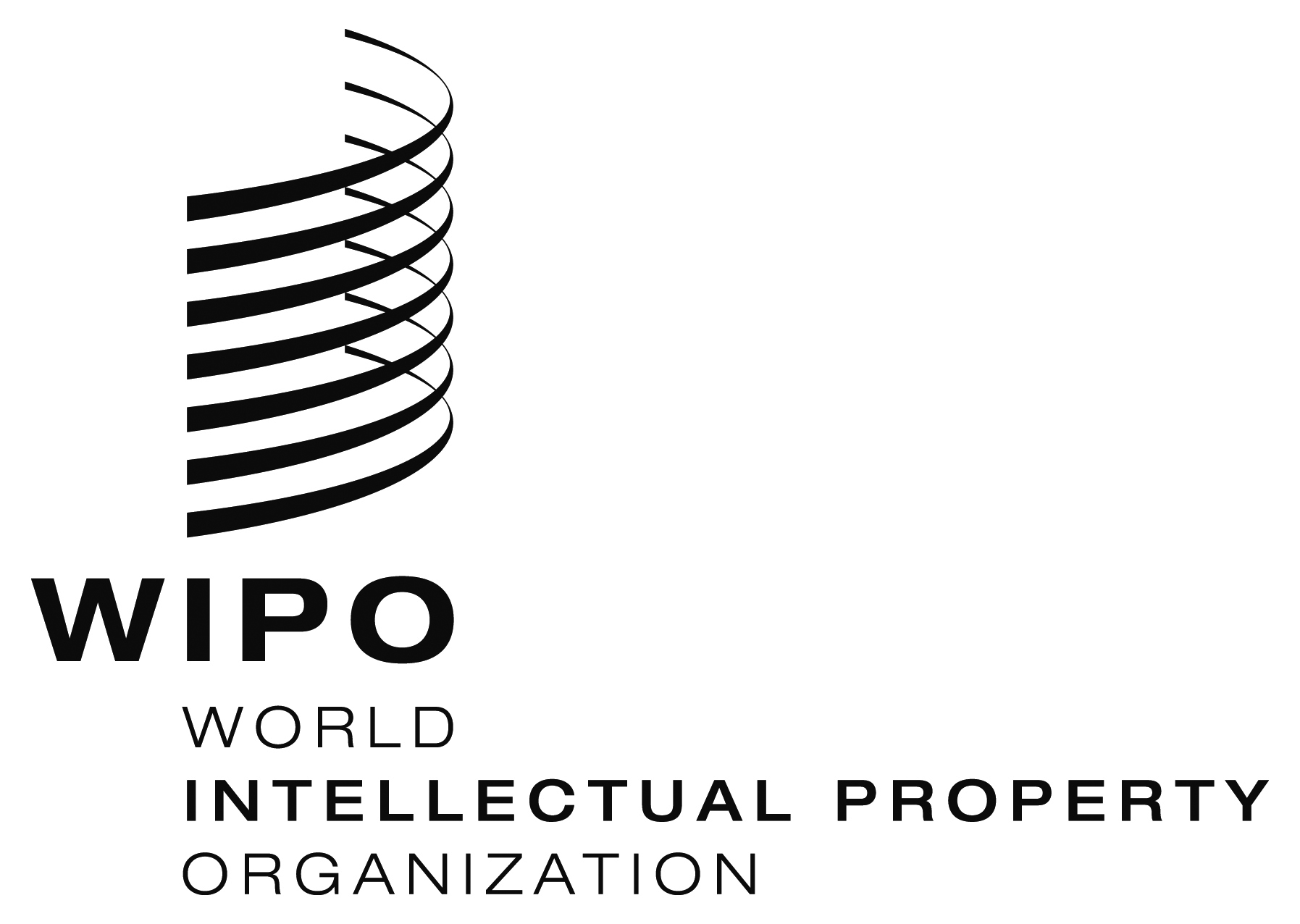 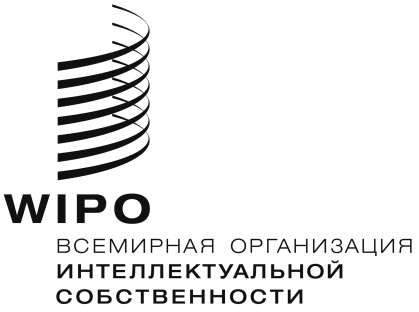 RA/55/INF/6    A/55/INF/6    A/55/INF/6    оригинал:  английскийоригинал:  английскийоригинал:  английскийдата:  20 августа 2015 г.дата:  20 августа 2015 г.дата:  20 августа 2015 г.